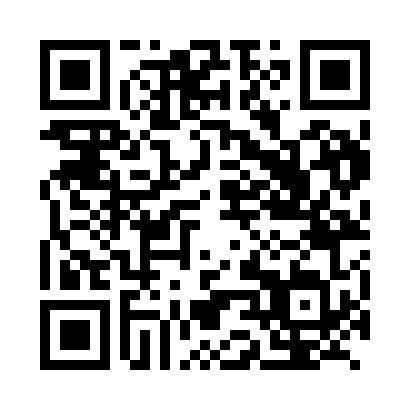 Prayer times for Bibale, CameroonWed 1 May 2024 - Fri 31 May 2024High Latitude Method: NonePrayer Calculation Method: Muslim World LeagueAsar Calculation Method: ShafiPrayer times provided by https://www.salahtimes.comDateDayFajrSunriseDhuhrAsrMaghribIsha1Wed4:315:4411:593:136:147:232Thu4:315:4411:593:136:147:233Fri4:305:4411:593:146:147:234Sat4:305:4311:593:146:147:235Sun4:295:4311:593:156:147:246Mon4:295:4311:593:156:147:247Tue4:285:4211:583:156:157:248Wed4:285:4211:583:166:157:259Thu4:285:4211:583:166:157:2510Fri4:275:4211:583:176:157:2511Sat4:275:4111:583:176:157:2612Sun4:265:4111:583:186:167:2613Mon4:265:4111:583:186:167:2614Tue4:265:4111:583:186:167:2615Wed4:255:4011:583:196:167:2716Thu4:255:4011:583:196:167:2717Fri4:255:4011:583:206:177:2718Sat4:255:4011:583:206:177:2819Sun4:245:4011:583:206:177:2820Mon4:245:4011:583:216:177:2821Tue4:245:4011:593:216:187:2922Wed4:245:4011:593:216:187:2923Thu4:245:3911:593:226:187:3024Fri4:235:3911:593:226:187:3025Sat4:235:3911:593:236:197:3026Sun4:235:3911:593:236:197:3127Mon4:235:3911:593:236:197:3128Tue4:235:3911:593:246:197:3129Wed4:235:3911:593:246:207:3230Thu4:235:3912:003:246:207:3231Fri4:235:3912:003:256:207:32